A) Fill in the blanks with “ should ” or “ shouldn’t ”1. We ________________________ throw bottles in the recycling bin.2. We ________________________ turn of the tap when we don’t need water.3. We ________________________ protect the environment.4. We ________________________ leave the television on all the time.5. We ________________________ use solar energy.6. We ________________________ recycle paper, bottles and glass.7. We ________________________ waste water or electricity.      8. We ________________________ walk to the places nearby.9. We ________________________ pollute the environment.10. We ________________________ prefer public transportation.11. We ________________________ cut down trees.12. We ________________________ waste materials and natural resources. B) Fill in the blanks with a verb

plant / recycle / use / turn off / cut down/ pollute / use / throw1. We should _____________  environment-friendly perfumes.2. We shouldn’t _____________    our environment.3. We should _____________   the tap while we are brushing our teeth.4. We should _____________   the materials like paper, glass and plastic.5. We shouldn’t _____________   rubbish into sea.6. We shouldn’t _____________   the trees.7. We should _____________   new trees.8. We should _____________   solar energyuse  	 throw	make	      turn   recycle    	      You shouldn’t  _______________ your rubbish around.You shouldn’t ________________ a fire in the woods. It’s dangerous. You should _______________ public transportation. You should _______________ paper, bottles and glass.You shouldn’t _______________ on the tap while you are brushing your teeth.For global warmıngUsing chemicals		      Using eco-friendly productsPrevent forest destruction	        Using deodorantsUsing pesticides	       Acid rain           Car fumesPlant trees	      Public transportation	       Traffic jamWasting energy		Changing light bulbUsing recycled products	    Preventing water pollutionEat meat everyday	        Turn off taps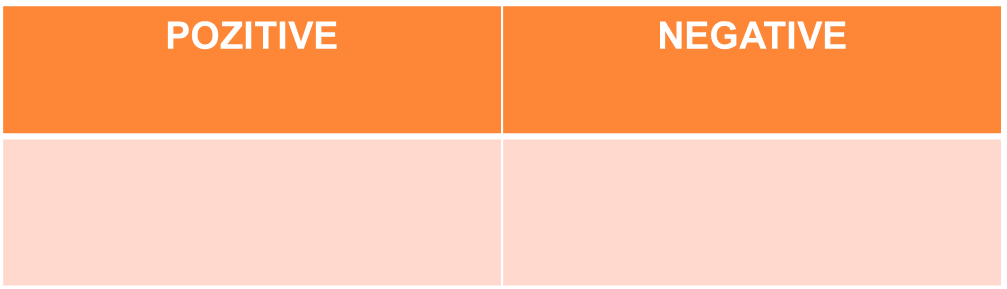 